1991. gada barikāžu dalībnieku biedrībai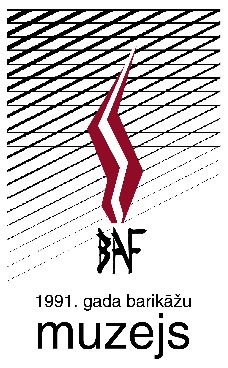 Rīgā, Krāmu ielā 3_____________________________(ierosinātāja vārds, uzvārds DRUKĀTIEM BURTIEM)______________________________(ierosinātāja  personas kods)______________________________(ierosinātāja deklarētās dzīvesvietas adrese, pasta indekss)_____________________________________________(Apbalvojuma veids un numurs)______________________________(ierosinātāja tālruņa nr., e- pasts)Ierosinājums par Pateicības raksta piešķiršanuLūdzu piešķirt 1991. gada barikāžu dalībnieka Pateicības rakstu _____________________________________________________________________  (vārds, uzvārds DRUKĀTIEM BURTIEM) _______________________________________________________________________________________________________ (personas kods)_______________________________________________________________________________________________________( dzīvesvietas adrese: Novads,pilsēta, iela, pasta indekss)_______________________________________ (tālruņa nr., e- pasts)Pateicības raksts pienākas sakarā ar šādām darbībām 1991. gada barikāžu laikā (lūgums atbildēt pēc iespējas detalizētāk un plašāk): Kā, kādos apstākļos uzzināja par barikāžu celšanu un no kuras iestādes (vai individuāli) piedalījās, braucāt uz barikādēm?____________________________________________________________________________________________________________________________________________________________________________________________________________________________________________________________________________________________________________________________________________________________________________________________________________________________________________________________________________________________________________________________________________________________________________________________________________________________________________________________________________________Kuros objektos un cik dienas pavadīja? __________________________________________________________________________________________________________________________________________________________________________________________________________________________________________________________________________________________________________________________________________Kādi notikumi norisinājās apsargātajā objektā? (pienākumi, apkārtējie apstākļi, notikumi)________________________________________________________________________________________________________________________________________________________________________________________________________________________________________________________________________________________________________________________________________________________________________________________________________________________________________________________________________________________________________________________________________________Cilvēku vārdi un uzvārdi, ar kuriem bija kopā barikāžu objektos.________________________________________________________________________________________________________________________________________________________________________________________________________________________________________________________________________________________________________________________________________________________________________________________________________________________________________________________________________________________________________________________________________Papildus informācija / atmiņas par barikāžu laiku._______________________________________________________________________________________________________________________________________________________________________________________________________________________________________________________________________________________________________________________________________________________________________________________________________________________________________________________________________________________________________________________________________________Saistībā ar sensitīviem datiem ierosinājumā, iesakām ierosinājumu nodot personīgi 1991. gada barikāžu dalībnieku biedrības birojā, vai arī nosūtot to ierakstītā vēstulē uz adresi Krāmu iela 3, Rīga, LV-1050.20__. gada __. ____________, _________, _______________ /________ ______/                                datums                  vieta         /ierosinātāja paraksts  /paraksta atšifrējums/